Sabre Masculin17.03.2019 - CE FACHESClassement finalPlaceNomPrénomClubNation1PROSSENandROUBAIX CE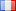 2ISTRIAQuentinMOUVAUX EC3ROCHETArmandMOUVAUX EC3PRUVOSTNathanROUBAIX CE5LEMAIREPierreWATTRELOS CE6KARAAmauryWATTRELOS CE7CHAPITEAUMathysWATTRELOS CE8HERBAUTAlexWATTRELOS CE9ERQUIERAxelFACHES CE10CAUDRELIERGauthierANICHE OMS